Missouri 4-H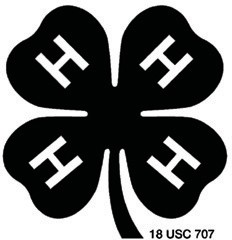 University of Missouri4-H Center for Youth DevelopmentMissouri 4-HSecretary Record BookName of 4-H group:  	 Secretary:	 County:	 Year:  	EmblemThe green four-leaf clover has a white H on each leaf to represent one of the four H’s— Head, Heart, Hands and Health.4-H Motto“To Make the Best Better”4-H Slogan“Learning to Do by Doing”4-H PledgeI pledge my head to clearer thinking, my heart to greater loyalty, my hands to larger service, and my health to better living for my club, my community, my country, and my world.ColorsThe white stands for purity. The green, nature’s most common color, represents life, springtime and youth.Y6714-H club secretary instructionsEach part of the 4-H Secretary Record Book should be completed using either a printed or an elec- tronic version. It is part of the club’s permanent records. The secretary is responsible to keep complete records.4-H membershipEmblemThe green four-leaf clover has awhite “H” on each leaf to repre- sent one of the four Hs — Head, Heart, Hands and Health.4-H Motto“To Make the Best Better”4-H PledgeI pledge my head to clearerthinking, my heart to greater loyalty, my hands to larger ser- vice, and my health to better liv- ing for my club, my community, my country, and my world.4-H Slogan“Learning to Do by Doing”ColorsThe white stands for purity. Thegreen, nature’s most common color, represents life, springtime, and youth.Activities and club goalsThe standing committees (those committees named in the club’s bylaws) develop the plans for the club for the yearand present the plans to the club membership for approval. The secretary records the plans on the 4-H Club Activities and Goals Form (Y671D).Membership and attendance recordThe club member informa- tion is recorded on the 4-H Club Membership Roster (Y671H) and Attendance (Y671I) forms. The names are entered alphabetically. At the club meetings, the secre- tary calls the roll at the order of the president. Project informa- tion for each member is recorded on this form.Minutes of 4-H club meetingThe minutes recorded onthe Minutes of 4-H Club Meeting (Y671G) should include at least the following:Date and place of meeting, at- tendance, names of visitors and special guests.Business — Record of all busi- ness transacted, all the motions made, committees appointed, committee reports made, time and place for the next meeting.Program — Topics discussed, names of persons on the pro- gram, and demonstration given.Recreation — Statement about the games which were played and who led the games.The secretary writes the min- utes and reads them at the next club meeting.Report of project meetingsAs a supplement to the min- utes, the secretary records the activities of the project groups on the 4-H Club Project Meet- ings Report Form (Y671F). Theinformation is obtained at the club meeting.Annual reportThe secretary assists club lead- ers with the final year end report and the determination of the gold, silver, or bronze 4-H club seal. Refer to Standards of Excel- lence for 4-H Groups (Y671A) for the standards for club seals. After the club seal has been determined and with the help of the leader, the 4-H Club Year End Report Form (Y671E) is completed. Make certain that project leaders have initialed completed projects for each member on the 4-H Club Attendance Form (Y671I). The year end report is then sent to the local MU Extension center.Suggested order of business for a 4-H club meetingThe 4-H club will conduct regular club meetings throughout the year. The club president is in charge of the meeting under the guidance of the club leader and assistant leader.Activity for early arrivalsBusiness meetingMeeting called to order by the president who leads the mem- bers in repeating the national 4-H pledge and the pledge of allegiance to the flag.Songs lead by the song leader.Roll call taken by the secretary with members responding by giving a progress report on their project work or by reporting on an assigned topic.Minutes of the last meeting read by the secretary and thenPublished by University of Missouri Extensionapproved by the club as the official record.Correspondence read by secretaryReport of the finances given by the treasurer.Reports of committeesReports of project groupsOld Business — unfinished busi- ness from a previous meeting taken from secretary’s minutesNew BusinessAppointments of special committeesPlans for upcoming eventsLeader suggestions and an- nouncementsNext meeting time and place de- cidedMeeting adjourned.ProgramsEducational (such as demonstra- tions, group discussions, debates, talks, dramatics, etc.)Club activity (such as courtesies, conservation of natural resources, safety, etc.)Recreation Social/entertainment (such as folk games, vocal and instrumental music, plays, seasonal parties, so- cials, etc.)4-H Center for Youth Development, University of MissouriMissouri 4-HStandards of Excellence for 4-H GroupsTo encourageA quality educational program forall membersA safe environment where allyouths feel like they belongAn environment where youths have opportunities to connect with caring adultsAn environment where youths are actively engaged in exploring and learning about their interestsOpportunities for youths to strive for mastery in subject matter of interestsOpportunities for youths to setgoals and be actively involved in the planning,implementing and evaluating the group’s programOpportunities to experience and value service to others and communityA vibrant environment where youths want to participateTo provideRecognition for 4-H youth groups reaching Missouri 4-H Standards of ExcellenceBronze SealRecruited and mentored new members and their families or other caring adultsSupportive adult leadership for officers to succeed, learning through projects and activities, recreation and community serviceGroup held four or more meetings of a minimum of six hours of teaching time.Group included demonstrations, judging, skill-a-thons, quiz bowls or other skill performances.At least one project group with a minimum of six hours of hands- on learningEnrollment records on file at the local University of Missouri Extension centerThe group planned, implemented and evaluated a community service project.Silver SealRecruited and mentored new members and their familiesNecessary youth leadership (example: President/Chair, Vice President/ Vice Chair, Secretary/ Recorder, Treasurer, Recreation Leader) who are prepared to fulfill their leadership rolesSupportive adult leadership for officers to succeed, learning through projects and activities, recreation and community serviceGroup meetings should include recreation, education and business. A group should meet eight times during the year for meetings, group activities or community service projects.At least one hands-on project with a minimum of six hours of hands-on learningAn annual program planned by the youths that includes skill performance (for example: demonstrations, judging or exhibition) and health/safetyand recreation and community serviceParticipation of group leadership (youths and adults) in advisory groups, program planning committees (local or county) or training opportunitiesEvaluated the program planned by youths and determined that two or more goals are achieved in the group’s annual program planEnrollment records on file at the local University of Missouri Extension centerSixty-five percent or more of members complete at least one projectGold SealRecruited and mentored new members and their families or other caring adultsNecessary youth leadership (example: President/Chair, Vice President/ Vice Chair, Secretary/ Recorder, Treasurer, Recreation Leader) who are prepared to fulfill their leadership rolesGroup meetings should include recreation, education and business. A group should meet 10 times during the year for meetings, group activities or community service projects.At least one project group with a minimum of six hours of instructionAn average of six hours of hands- on learning for all project groupsAn annual program planned by the youths that includes skill performance (for example: demonstrations, judging or exhibition) and health/safetyand recreation and community serviceParticipation of group leadership (youths and adults) in advisory groups, program planning committees (local or county) or training opportunitiesEnrollment records on file at the local University of Missouri Extension centerSeventy percent or more of the members complete at least one project by reaching their project goals in that project.Youths and adults in the group jointly complete the What is Your Group Like? Vibrant Youth Group Assessment (Y671B) and submitit to their local University of Missouri Extension center.Y671APublished by University of Missouri Extension	5What is your group like?Vibrant Youth Group AssessmentThis questionnaire asks you to assess the quality of the youth group in which you are a member — as a leader or a youth. Please read each statement and then circle the answer that you feel most accurately reflects your response to the statement. Use your first reaction after reading each statement. You do not need to put your name on this survey and your answers will be anonymous.Take a few moments to think about the youth group in which you participate at the current time (e.g. your 4-H club). Then respond to each statement.Youths participate in major decision related to the policies and activities of the organization or program.Youths have opportunities to participate in meaningful ways in activities that address community needs.Youths have opportunities to identify and learn about community issues they care about in this program or organization.Youths develop leadership skills in this program or organization.Youths can become active citizens in this program or organization.Youths are actively engaged in their own learning through practical, hands-on activities.Youths are matched with mentors or older youths in this program.The organization or program can tailor its offerings to meet you needs and interests.The program provides a safe environment where you can learn and play.You can choose your own level of involvement in programs.Young people in the program trust adult staff.There are many ways to experience a sense of success in this program.Every member of this program or organization is valued and affirmed for who he or she is individually.Program staff knows how to deal with the unexpected — they can roll with the punches.Program staff and volunteers care deeply about young people.© Kirk A. Astroth, Montana State University, Bozeman. 1999Thank you for your candid responses. Your answers will help us improve the youth programs in which you participate.Note: Return assessment with the 4-H Secretary Book to your local University of Missouri Extension center at the close of the county’s 4-H year.Form Y671B4-H Club Leadership Information4-H Club OfficersPresident:	 Vice-President:	 Secretary:	 Treasurer:	 Song Leader:  	 Recreation Leader:  	 Reporter:	 Other:	 Other:  	Committees(Standing committees are those named in the club’s bylaws. Examples: program, health and safety, recreation)Y671C4-H Club Activities and Goals 20___The goals are developed by committee (Standing committees are those named in the club’s bylaws. Examples: pro- gram, health and safety, recreation) and then presented to the club for approval. In a small club, the entire club may develop the goals.Example of goals90% of the members have at least one dental examination during the year.Have planned recreation at every club meeting.Survey and correct fire safety hazards in 90% of club member’s homes.All members complete every project being carried.Optional Club Activities (See Clover) Community ServiceShow Me CharacterConserving our Natural ResourcesInternational Understanding Recreation and Leisure Mini-SocietyEnvironmental StewardshipSafetySelf Determined Healthy Lifestyles*Must achieve one or more goals in health and safety, recreation, community service and the optional activity if the club is to qualify for a Gold Seal.Y671D4-H Club Year End Report 20___Names of club officers and offices held.Name	Office	Name	OfficeClub meetingsSeal awarded	❏ Gold	❏ Silver	❏ BronzeProject or activity meetings (one line for each)Y671E4-H Club Project Meetings Report 20 	Y671FSAMPLEMinutes of 4-H Club MeetingThe program of the meeting, business transacted, and special features, including recreation, were as follows:Roll call was answered with “my plans for immunizations this year.” Minutes of the last meeting were read by the secretary. A motion was made, seconded and carried that the minutes be approved. The treasurer reported a balance of $27.50 on hand with no outstanding bills. A motion was made, seconded and carried that the report be approved. If there are corrections to either the secretary or treasurer report, they should be recorded here also.Old BusinessDonna Fuller, chair of health committee, reported that arrangements have been completed for the group immunizations at Doctor’s Clinic on Sat., May 25.Junior project chair for Clothing Unit II, Book 2, Auto Care and Safety and Basic Woodworking reported project meetings held since last meeting as recorded on page 	.New BusinessOur club leader announced 4-H camp will be June 17-21, will cost $40. Applications are due in the county office by May 1.The next meeting will be on March 25, 2010 at Harding School. A motion was made, seconded and carried to adjourn.ProgramDr. Fed Neocamp talked of “Immunization Needed for Good Health.” He told us why they are needed and how they prevent disease and health problems. Susie Bell demonstrated “How to Cut a Skirt from a Wool Plaid.”RecreationThree members played guitars and lead the group in a songfest. Govell and Bell families provided refreshments.(Secretary Signature)	(Date Approved)The club secretary should make the minutes available to the club reporter to complete Y676, 4-H Club Meeting Report Form.(EXAMPLE) Y671GThe program of the meeting, business transacted and special features, including recreation, were as follows:The program of the meeting, business transacted and special features, including recreation, were as follows:The program of the meeting, business transacted and special features, including recreation, were as follows:The program of the meeting, business transacted and special features, including recreation, were as follows:The program of the meeting, business transacted and special features, including recreation, were as follows:The program of the meeting, business transacted and special features, including recreation, were as follows:The program of the meeting, business transacted and special features, including recreation, were as follows:The program of the meeting, business transacted and special features, including recreation, were as follows:The program of the meeting, business transacted and special features, including recreation, were as follows:The program of the meeting, business transacted and special features, including recreation, were as follows:4-H Club Membership Roster 20 	4-H Club Membership and Attendance Record 20 	4-H Club Membership Roster 20 	4-H Club Attendance 20 	Y671I 1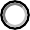   2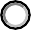   3  4 5Strongly DisagreeDisagreeNeutralAgreeStrongly Agree 1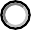   2  3  4  5Strongly DisagreeDisagreeNeutralAgreeStrongly Agree 1  2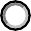   3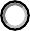   4  5Strongly DisagreeDisagreeNeutralAgreeStrongly Agree 1  2  3  4  5Strongly DisagreeDisagreeNeutralAgreeStrongly Agree 1  2  3  4  5Strongly DisagreeDisagreeNeutralAgreeStrongly Agree 1  2  3  4  5Strongly DisagreeDisagreeNeutralAgreeStrongly Agree 1  2  3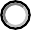   4  5Strongly DisagreeDisagreeNeutralAgreeStrongly Agree 1  2  3  4  5Strongly DisagreeDisagreeNeutralAgreeStrongly Agree 1  2  3  4  5Strongly DisagreeDisagreeNeutralAgreeStrongly Agree  1  2  3  4  5Strongly DisagreeDisagreeNeutralAgreeStrongly Agree  1  2  3  4  5Strongly DisagreeDisagreeNeutralAgreeStrongly Agree  1  2  3  4  5Strongly DisagreeDisagreeNeutralAgreeStrongly Agree  1   2   3   4  5Strongly DisagreeDisagreeNeutralAgreeStrongly Agree  1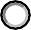    2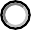    3   4   5Strongly DisagreeDisagreeNeutralAgreeStrongly Agree   1   2   3   4   5Strongly DisagreeDisagreeNeutralAgreeStrongly AgreeNameDescriptionGeneral club goalsHealth and safetyRecreationCommunity serviceOptional activityKindNumber heldTotal attendanceTotal attendanceTotal attendanceKindNumber heldMembersLeadersAll othersRegularSocialProject or activityLeaders nameNumber enrolledNumber of meetingsheldTotal attendanceProjectFirst MeetingFirst MeetingSecond MeetingSecond MeetingThird MeetingThird MeetingFourth MeetingFourth MeetingFifth MeetingFifth MeetingSixth MeetingSixth MeetingSeventh MeetingSeventh MeetingProjectDateAttDateAttDateAttDateAttDateAttDateAttDateAttEXAMPLE:Woodwork I1/1061/2472/1472/2863/2164/1876/206Name of 4-H clubCats MeowMeeting date (month, day, year)March 18, 2010Meeting date (month, day, year)March 18, 2010PlaceFort Bixby SchoolMeeting called to order byGene Govell, presidentMeeting called to order byGene Govell, presidentTime meeting called to order7:30 p.m.Time meeting called to order7:30 p.m.Number in attendance29 members	7 leaders	12 othersNumber in attendance29 members	7 leaders	12 othersNumber in attendance29 members	7 leaders	12 othersNumber in attendance29 members	7 leaders	12 othersSpecial guestsAvis Adams, 4-H program assistant and Dr. John Doe, Farm BureauSpecial guestsAvis Adams, 4-H program assistant and Dr. John Doe, Farm BureauSpecial guestsAvis Adams, 4-H program assistant and Dr. John Doe, Farm BureauSpecial guestsAvis Adams, 4-H program assistant and Dr. John Doe, Farm BureauName of 4-H clubMeeting date (month, day, year)Meeting date (month, day, year)PlaceMeeting called to order byMeeting called to order byTime meeting called to orderTime meeting called to orderNumber in attendance 	 members	 	leaders	 	othersNumber in attendance 	 members	 	leaders	 	othersNumber in attendance 	 members	 	leaders	 	othersNumber in attendance 	 members	 	leaders	 	othersSpecial guestsSpecial guestsSpecial guestsSpecial guestsName of 4-H clubMeeting date (month, day, year)Meeting date (month, day, year)PlaceMeeting called to order byMeeting called to order byTime meeting called to orderTime meeting called to orderNumber in attendance 	 members	 	leaders	 	othersNumber in attendance 	 members	 	leaders	 	othersNumber in attendance 	 members	 	leaders	 	othersNumber in attendance 	 members	 	leaders	 	othersSpecial guestsSpecial guestsSpecial guestsSpecial guestsName of 4-H clubMeeting date (month, day, year)Meeting date (month, day, year)PlaceMeeting called to order byMeeting called to order byTime meeting called to orderTime meeting called to orderNumber in attendance 	 members	 	leaders	 	othersNumber in attendance 	 members	 	leaders	 	othersNumber in attendance 	 members	 	leaders	 	othersNumber in attendance 	 members	 	leaders	 	othersSpecial guestsSpecial guestsSpecial guestsSpecial guestsName of 4-H clubMeeting date (month, day, year)Meeting date (month, day, year)PlaceMeeting called to order byMeeting called to order byTime meeting called to orderTime meeting called to orderNumber in attendance 	 members	 	leaders	 	othersNumber in attendance 	 members	 	leaders	 	othersNumber in attendance 	 members	 	leaders	 	othersNumber in attendance 	 members	 	leaders	 	othersSpecial guestsSpecial guestsSpecial guestsSpecial guestsName of 4-H clubMeeting date (month, day, year)Meeting date (month, day, year)PlaceMeeting called to order byMeeting called to order byTime meeting called to orderTime meeting called to orderNumber in attendance 	 members	 	leaders	 	othersNumber in attendance 	 members	 	leaders	 	othersNumber in attendance 	 members	 	leaders	 	othersNumber in attendance 	 members	 	leaders	 	othersSpecial guestsSpecial guestsSpecial guestsSpecial guestsName of 4-H clubMeeting date (month, day, year)Meeting date (month, day, year)PlaceMeeting called to order byMeeting called to order byTime meeting called to orderTime meeting called to orderNumber in attendance 	 members	 	leaders	 	othersNumber in attendance 	 members	 	leaders	 	othersNumber in attendance 	 members	 	leaders	 	othersNumber in attendance 	 members	 	leaders	 	othersSpecial guestsSpecial guestsSpecial guestsSpecial guestsName of 4-H clubMeeting date (month, day, year)Meeting date (month, day, year)PlaceMeeting called to order byMeeting called to order byTime meeting called to orderTime meeting called to orderNumber in attendance 	 members	 	leaders	 	othersNumber in attendance 	 members	 	leaders	 	othersNumber in attendance 	 members	 	leaders	 	othersNumber in attendance 	 members	 	leaders	 	othersSpecial guestsSpecial guestsSpecial guestsSpecial guestsName of 4-H clubMeeting date (month, day, year)Meeting date (month, day, year)PlaceMeeting called to order byMeeting called to order byTime meeting called to orderTime meeting called to orderNumber in attendance 	 members	 	leaders	 	othersNumber in attendance 	 members	 	leaders	 	othersNumber in attendance 	 members	 	leaders	 	othersNumber in attendance 	 members	 	leaders	 	othersSpecial guestsSpecial guestsSpecial guestsSpecial guestsName of 4-H clubMeeting date (month, day, year)Meeting date (month, day, year)PlaceMeeting called to order byMeeting called to order byTime meeting called to orderTime meeting called to orderNumber in attendance 	 members	 	leaders	 	othersNumber in attendance 	 members	 	leaders	 	othersNumber in attendance 	 members	 	leaders	 	othersNumber in attendance 	 members	 	leaders	 	othersSpecial guestsSpecial guestsSpecial guestsSpecial guestsName of 4-H clubMeeting date (month, day, year)Meeting date (month, day, year)PlaceMeeting called to order byMeeting called to order byTime meeting called to orderTime meeting called to orderNumber in attendance 	 members	 	leaders	 	othersNumber in attendance 	 members	 	leaders	 	othersNumber in attendance 	 members	 	leaders	 	othersNumber in attendance 	 members	 	leaders	 	othersSpecial guestsSpecial guestsSpecial guestsSpecial guestsNames of Members(List each member only once in alphabetical order.)Names of Members(List each member only once in alphabetical order.)Address and Phone**Sample — John Doe3114 Green Meadow, Columbia, IA 65201, phone 573-888-2020, cell 573-881-203912345678910Names of Members(List each member only once in alphabetical order.)Names of Members(List each member only once in alphabetical order.)Address and Phone111213141516171819202122Names of Members(List each member only once in alphabetical order.)Names of Members(List each member only once in alphabetical order.)Address and Phone232425262728293031323334Names of Members(List each member only once in alphabetical order.)Names of Members(List each member only once in alphabetical order.)Address and Phone**Sample — John Doe3114 Green Meadow, Columbia, IA 65201, phone 573-888-2020, cell 573-881-203912345678910Names of Members(List each member only once in alphabetical order.)Names of Members(List each member only once in alphabetical order.)Address and Phone111213141516171819202122Names of Members(List each member only once in alphabetical order.)Names of Members(List each member only once in alphabetical order.)Address and Phone232425262728293031323334Attendance Record at Club MeetingsAttendance Record at Club MeetingsAttendance Record at Club MeetingsAttendance Record at Club MeetingsAttendance Record at Club MeetingsAttendance Record at Club MeetingsProjects for Each Member Be specific. Examples: Automotive Care IFoods IIIGirls & Clothes, Unit I Book 1Projects for Each Member Be specific. Examples: Automotive Care IFoods IIIGirls & Clothes, Unit I Book 1*Project leader initials for each member completing project*Project leader initials for each member completing project(Place date of meeting in row below)(Place date of meeting in row below)(Place date of meeting in row below)(Place date of meeting in row below)(Place date of meeting in row below)(Place date of meeting in row below)Projects for Each Member Be specific. Examples: Automotive Care IFoods IIIGirls & Clothes, Unit I Book 1Projects for Each Member Be specific. Examples: Automotive Care IFoods IIIGirls & Clothes, Unit I Book 1*Project leader initials for each member completing project*Project leader initials for each member completing projectMember nameProjects for Each Member Be specific. Examples: Automotive Care IFoods IIIGirls & Clothes, Unit I Book 1Projects for Each Member Be specific. Examples: Automotive Care IFoods IIIGirls & Clothes, Unit I Book 1*Project leader initials for each member completing project*Project leader initials for each member completing projectMember nameProject*Project*Attendance Record at Club MeetingsAttendance Record at Club MeetingsAttendance Record at Club MeetingsAttendance Record at Club MeetingsAttendance Record at Club MeetingsAttendance Record at Club MeetingsProjects for Each Member Be specific. Examples: Automotive Care IFoods IIIGirls & Clothes, Unit I Book 1Projects for Each Member Be specific. Examples: Automotive Care IFoods IIIGirls & Clothes, Unit I Book 1*Project leader initials for each member completing project*Project leader initials for each member completing project(Place date of meeting in row below)(Place date of meeting in row below)(Place date of meeting in row below)(Place date of meeting in row below)(Place date of meeting in row below)(Place date of meeting in row below)Projects for Each Member Be specific. Examples: Automotive Care IFoods IIIGirls & Clothes, Unit I Book 1Projects for Each Member Be specific. Examples: Automotive Care IFoods IIIGirls & Clothes, Unit I Book 1*Project leader initials for each member completing project*Project leader initials for each member completing projectMember nameProjects for Each Member Be specific. Examples: Automotive Care IFoods IIIGirls & Clothes, Unit I Book 1Projects for Each Member Be specific. Examples: Automotive Care IFoods IIIGirls & Clothes, Unit I Book 1*Project leader initials for each member completing project*Project leader initials for each member completing projectMember nameProject*Project*Attendance Record at Club MeetingsAttendance Record at Club MeetingsAttendance Record at Club MeetingsAttendance Record at Club MeetingsAttendance Record at Club MeetingsAttendance Record at Club MeetingsProjects for Each Member Be specific. Examples: Automotive Care IFoods IIIGirls & Clothes, Unit I Book 1Projects for Each Member Be specific. Examples: Automotive Care IFoods IIIGirls & Clothes, Unit I Book 1*Project leader initials for each member completing project*Project leader initials for each member completing project(Place date of meeting in row below)(Place date of meeting in row below)(Place date of meeting in row below)(Place date of meeting in row below)(Place date of meeting in row below)(Place date of meeting in row below)Projects for Each Member Be specific. Examples: Automotive Care IFoods IIIGirls & Clothes, Unit I Book 1Projects for Each Member Be specific. Examples: Automotive Care IFoods IIIGirls & Clothes, Unit I Book 1*Project leader initials for each member completing project*Project leader initials for each member completing projectMember nameProjects for Each Member Be specific. Examples: Automotive Care IFoods IIIGirls & Clothes, Unit I Book 1Projects for Each Member Be specific. Examples: Automotive Care IFoods IIIGirls & Clothes, Unit I Book 1*Project leader initials for each member completing project*Project leader initials for each member completing projectMember nameProject*Project*